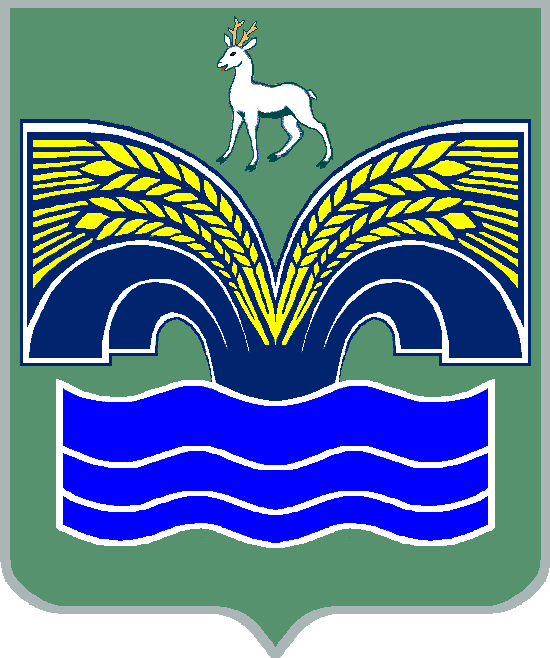 АДМИНИСТРАЦИЯ СЕЛЬСКОГО ПОСЕЛЕНИЯ СВЕТЛОЕ ПОЛЕМУНИЦИПАЛЬНОГО РАЙОНА КРАСНОЯРСКИЙ САМАРСКОЙ ОБЛАСТИПОСТАНОВЛЕНИЕот 14 декабря 2021 года № 134О внесении изменений в муниципальную Программу «Развитие малого и среднего предпринимательства на территории сельского поселения Светлое Поле муниципального района Красноярский Самарской области на 2021-2023 годы»В целях корректировки муниципальной программы «Развитие малого и среднего предпринимательства на территории сельского поселения Светлое Поле муниципального района Красноярский Самарской области на 2021-2023 годы», руководствуясь Федеральным законом от 06.10.2003 №131-ФЗ «Об общих принципах организации местного самоуправления в Российской Федерации», Уставом сельского поселения Светлое Поле, Администрация сельского поселения Светлое Поле ПОСТАНОВЛЯЕТ:1. Внести в муниципальную программу «Развитие малого и среднего предпринимательства на территории сельского поселения Светлое Поле муниципального района Красноярский Самарской области на 2021-2023 годы», утвержденную постановлением Администрации сельского поселения Светлое Поле муниципального района Красноярский Самарской области от 17.12.2020 № 593, следующие изменения: 1) в паспорт муниципальной Программы в раздел «Объемы и источники финансирования Программы», средства бюджета поселения: цифры «7,0» заменить цифрами «0,0»;2) в раздел 5 «Обоснование ресурсного обеспечения Программы», объемы и источники финансирование мероприятий Программы, средства местного бюджета: цифры «21,0» заменить цифрами «14,0»; в 2021 году цифры»7,0» заменить цифрами «0,0».2. Настоящее постановление направить для официального опубликования в районной газете «Красноярский вестник» и разместить на сайте администрации муниципального района Красноярский. 3. Настоящее постановление вступает в силу со дня его официального опубликования.Глава сельского поселения Светлое Поле                                                                                 И.А. Старков